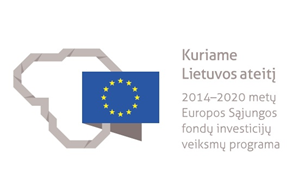 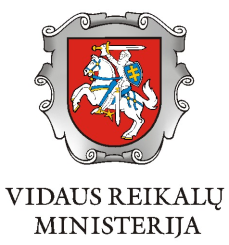 RENGINIO bendruomenės inicijuotos vietos plėtros (BIVP) strategijų įgyvendinimasDARBOTVARKĖ 2019 m. spalio 24-25 d.Byliškės, Prienų rajonasSpalio 24 d., ketvirtadienisSpalio 24 d., ketvirtadienis9.00-9.30Registracija9.30-9.45Įžanginis žodisVidaus reikalų ministerija. 9.45–11.45„Patirtis įgyvendinant Vietos veiklos grupių strategijų projektus: sėkmės bei pamokos“,  VšĮ Europos socialinio fondo agentūra.11.45–12.00Kavos pertrauka12.00–13.30„Privačių interesų deklaravimas“, Gediminas Sakalauskas, VšĮ “Praeventi”.13.30-14.30Pietūs14.30-16.00„Interesų konfliktas: privatūs ir viešieji interesai“, Gediminas Sakalauskas, VšĮ “Praeventi”.16.00-16.15Kavos pertrauka16.15-17.45„Interesų konflikto rizika, interesų konfliktų valdymas“, Gediminas Sakalauskas, VšĮ “Praeventi”.17.45-18.15Temos apibendrinimas – klausimai, diskusija.18.15-19.00VVG tinklo pasitarimasSpalio 25 d., penktadienisSpalio 25 d., penktadienis9.00-12.00,,Bendruomenės inicijuota vietos plėtra: 2021–2027 metų Europos Sąjungos struktūrinių fondų investavimo kryptys“, Vidaus reikalų ministerija.12.00Išvykimas